Texas Rights of Survivorship Agreement For Manufactured HomeThe Texas Rights of Survivorship Agreement for a manufactured home can be used for individuals married to each other, individuals married under a Common Law marriage, individuals not married to each other, and individuals married to other people but not married to each other.PLEASE NOTE that this agreement is for the ownership of a manufactured home only. It does not cover any other type of property.Texas Department of Housing and Community Affairs MANUFACTURED HOUSING DIVISIONP. O. BOX 12489 Austin, Texas 78711-2489 (800) 500-7074, (512) 475-2200 FAX (512) 475-1109Internet Address: www.tdhca.state.tx.us/mh/index.htm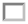 MHD FORM 1018 / AOF_ROS.DOC	Page 1 of 1	Rev. 05/04/2018AFFIDAVIT OF FACTFOR RIGHT OF SURVIVORSHIP OWNERSHIP AGREEMENTAFFIDAVIT OF FACTFOR RIGHT OF SURVIVORSHIP OWNERSHIP AGREEMENTAFFIDAVIT OF FACTFOR RIGHT OF SURVIVORSHIP OWNERSHIP AGREEMENTAFFIDAVIT OF FACTFOR RIGHT OF SURVIVORSHIP OWNERSHIP AGREEMENTAFFIDAVIT OF FACTFOR RIGHT OF SURVIVORSHIP OWNERSHIP AGREEMENTAFFIDAVIT OF FACTFOR RIGHT OF SURVIVORSHIP OWNERSHIP AGREEMENTAFFIDAVIT OF FACTFOR RIGHT OF SURVIVORSHIP OWNERSHIP AGREEMENTAFFIDAVIT OF FACTFOR RIGHT OF SURVIVORSHIP OWNERSHIP AGREEMENTAFFIDAVIT OF FACTFOR RIGHT OF SURVIVORSHIP OWNERSHIP AGREEMENTAFFIDAVIT OF FACTFOR RIGHT OF SURVIVORSHIP OWNERSHIP AGREEMENTBLOCK 1: Home Information (Must be completed)BLOCK 1: Home Information (Must be completed)BLOCK 1: Home Information (Must be completed)BLOCK 1: Home Information (Must be completed)BLOCK 1: Home Information (Must be completed)BLOCK 1: Home Information (Must be completed)BLOCK 1: Home Information (Must be completed)BLOCK 1: Home Information (Must be completed)BLOCK 1: Home Information (Must be completed)BLOCK 1: Home Information (Must be completed)Manufacturer Name:Manufacturer Name:Manufacturer Name:Manufacturer Name:Manufacturer Name:Manufacturer Name:License #:License #:License #:License #:Manufacturer Address:Manufacturer Address:Manufacturer Address:Manufacturer Address:City/State/Zip:City/State/Zip:City/State/Zip:City/State/Zip:City/State/Zip:City/State/Zip:Model :Model :Model :Total Sq. Ft.:Total Sq. Ft.:Date of Manufacture:Date of Manufacture:Date of Manufacture:Date of Manufacture:Date of Manufacture:Label/Seal NumberLabel/Seal NumberComplete Serial NumberComplete Serial NumberComplete Serial NumberComplete Serial NumberComplete Serial NumberWeightSizeSizeSection One:Section One:Section Two:Section Two:Section Three:Section Three:BLOCK 2: Type of Mutual AgreementBLOCK 2: Type of Mutual AgreementBLOCK 2: Type of Mutual AgreementBLOCK 2: Type of Mutual AgreementBLOCK 2: Type of Mutual AgreementBLOCK 2: Type of Mutual AgreementBLOCK 2: Type of Mutual AgreementBLOCK 2: Type of Mutual AgreementBLOCK 2: Type of Mutual AgreementBLOCK 2: Type of Mutual AgreementThe relationship that exists between the undersigned can be defined as (check one):	Click to Clear Check BoxLegally married (If this box is checked, complete Block 6 only)Common Law marriage (If this box is checked, complete Block 3 and Block 6) Co-owners are unmarried (If this box is checked, complete Block 4 and Block 6)Co-owners are married but not to each other (If this box is checked, complete Block 5 and Block 6)The relationship that exists between the undersigned can be defined as (check one):	Click to Clear Check BoxLegally married (If this box is checked, complete Block 6 only)Common Law marriage (If this box is checked, complete Block 3 and Block 6) Co-owners are unmarried (If this box is checked, complete Block 4 and Block 6)Co-owners are married but not to each other (If this box is checked, complete Block 5 and Block 6)The relationship that exists between the undersigned can be defined as (check one):	Click to Clear Check BoxLegally married (If this box is checked, complete Block 6 only)Common Law marriage (If this box is checked, complete Block 3 and Block 6) Co-owners are unmarried (If this box is checked, complete Block 4 and Block 6)Co-owners are married but not to each other (If this box is checked, complete Block 5 and Block 6)The relationship that exists between the undersigned can be defined as (check one):	Click to Clear Check BoxLegally married (If this box is checked, complete Block 6 only)Common Law marriage (If this box is checked, complete Block 3 and Block 6) Co-owners are unmarried (If this box is checked, complete Block 4 and Block 6)Co-owners are married but not to each other (If this box is checked, complete Block 5 and Block 6)The relationship that exists between the undersigned can be defined as (check one):	Click to Clear Check BoxLegally married (If this box is checked, complete Block 6 only)Common Law marriage (If this box is checked, complete Block 3 and Block 6) Co-owners are unmarried (If this box is checked, complete Block 4 and Block 6)Co-owners are married but not to each other (If this box is checked, complete Block 5 and Block 6)The relationship that exists between the undersigned can be defined as (check one):	Click to Clear Check BoxLegally married (If this box is checked, complete Block 6 only)Common Law marriage (If this box is checked, complete Block 3 and Block 6) Co-owners are unmarried (If this box is checked, complete Block 4 and Block 6)Co-owners are married but not to each other (If this box is checked, complete Block 5 and Block 6)The relationship that exists between the undersigned can be defined as (check one):	Click to Clear Check BoxLegally married (If this box is checked, complete Block 6 only)Common Law marriage (If this box is checked, complete Block 3 and Block 6) Co-owners are unmarried (If this box is checked, complete Block 4 and Block 6)Co-owners are married but not to each other (If this box is checked, complete Block 5 and Block 6)The relationship that exists between the undersigned can be defined as (check one):	Click to Clear Check BoxLegally married (If this box is checked, complete Block 6 only)Common Law marriage (If this box is checked, complete Block 3 and Block 6) Co-owners are unmarried (If this box is checked, complete Block 4 and Block 6)Co-owners are married but not to each other (If this box is checked, complete Block 5 and Block 6)The relationship that exists between the undersigned can be defined as (check one):	Click to Clear Check BoxLegally married (If this box is checked, complete Block 6 only)Common Law marriage (If this box is checked, complete Block 3 and Block 6) Co-owners are unmarried (If this box is checked, complete Block 4 and Block 6)Co-owners are married but not to each other (If this box is checked, complete Block 5 and Block 6)The relationship that exists between the undersigned can be defined as (check one):	Click to Clear Check BoxLegally married (If this box is checked, complete Block 6 only)Common Law marriage (If this box is checked, complete Block 3 and Block 6) Co-owners are unmarried (If this box is checked, complete Block 4 and Block 6)Co-owners are married but not to each other (If this box is checked, complete Block 5 and Block 6)BLOCK 3: Attestation of Common Law MarriageBLOCK 3: Attestation of Common Law MarriageBLOCK 3: Attestation of Common Law MarriageBLOCK 3: Attestation of Common Law MarriageBLOCK 3: Attestation of Common Law MarriageBLOCK 3: Attestation of Common Law MarriageBLOCK 3: Attestation of Common Law MarriageBLOCK 3: Attestation of Common Law MarriageBLOCK 3: Attestation of Common Law MarriageBLOCK 3: Attestation of Common Law MarriageWe, the undersigned, acknowledge and affirm that we are married by common law to each other and that any previous marriage(s) legal or common law, between any of the undersigned and other party(ies) was legally terminated by a spouse in death or by a legal divorce.We, the undersigned, acknowledge and affirm that we are married by common law to each other and that any previous marriage(s) legal or common law, between any of the undersigned and other party(ies) was legally terminated by a spouse in death or by a legal divorce.We, the undersigned, acknowledge and affirm that we are married by common law to each other and that any previous marriage(s) legal or common law, between any of the undersigned and other party(ies) was legally terminated by a spouse in death or by a legal divorce.We, the undersigned, acknowledge and affirm that we are married by common law to each other and that any previous marriage(s) legal or common law, between any of the undersigned and other party(ies) was legally terminated by a spouse in death or by a legal divorce.We, the undersigned, acknowledge and affirm that we are married by common law to each other and that any previous marriage(s) legal or common law, between any of the undersigned and other party(ies) was legally terminated by a spouse in death or by a legal divorce.We, the undersigned, acknowledge and affirm that we are married by common law to each other and that any previous marriage(s) legal or common law, between any of the undersigned and other party(ies) was legally terminated by a spouse in death or by a legal divorce.We, the undersigned, acknowledge and affirm that we are married by common law to each other and that any previous marriage(s) legal or common law, between any of the undersigned and other party(ies) was legally terminated by a spouse in death or by a legal divorce.We, the undersigned, acknowledge and affirm that we are married by common law to each other and that any previous marriage(s) legal or common law, between any of the undersigned and other party(ies) was legally terminated by a spouse in death or by a legal divorce.We, the undersigned, acknowledge and affirm that we are married by common law to each other and that any previous marriage(s) legal or common law, between any of the undersigned and other party(ies) was legally terminated by a spouse in death or by a legal divorce.We, the undersigned, acknowledge and affirm that we are married by common law to each other and that any previous marriage(s) legal or common law, between any of the undersigned and other party(ies) was legally terminated by a spouse in death or by a legal divorce.Signature of Co-ownerDateDateSignature of Co-ownerSignature of Co-ownerSignature of Co-ownerDateBLOCK 4: Attestation of Unmarried StatusBLOCK 4: Attestation of Unmarried StatusBLOCK 4: Attestation of Unmarried StatusBLOCK 4: Attestation of Unmarried StatusBLOCK 4: Attestation of Unmarried StatusBLOCK 4: Attestation of Unmarried StatusBLOCK 4: Attestation of Unmarried StatusBLOCK 4: Attestation of Unmarried StatusBLOCK 4: Attestation of Unmarried StatusBLOCK 4: Attestation of Unmarried StatusI, the undersigned, acknowledge and affirm that I am not married, legally or by common law marriage.I, the undersigned, acknowledge and affirm that I am not married, legally or by common law marriage.I, the undersigned, acknowledge and affirm that I am not married, legally or by common law marriage.I, the undersigned, acknowledge and affirm that I am not married, legally or by common law marriage.I, the undersigned, acknowledge and affirm that I am not married, legally or by common law marriage.I, the undersigned, acknowledge and affirm that I am not married, legally or by common law marriage.I, the undersigned, acknowledge and affirm that I am not married, legally or by common law marriage.I, the undersigned, acknowledge and affirm that I am not married, legally or by common law marriage.I, the undersigned, acknowledge and affirm that I am not married, legally or by common law marriage.Signature of Co-ownerDateDateSignature of Co-owner DateSignature of Co-owner DateSignature of Co-owner DateDateBLOCK 5: Attestation of Separate Property By the Undersigned SpouseBLOCK 5: Attestation of Separate Property By the Undersigned SpouseBLOCK 5: Attestation of Separate Property By the Undersigned SpouseBLOCK 5: Attestation of Separate Property By the Undersigned SpouseBLOCK 5: Attestation of Separate Property By the Undersigned SpouseBLOCK 5: Attestation of Separate Property By the Undersigned SpouseBLOCK 5: Attestation of Separate Property By the Undersigned SpouseBLOCK 5: Attestation of Separate Property By the Undersigned SpouseBLOCK 5: Attestation of Separate Property By the Undersigned SpouseBLOCK 5: Attestation of Separate Property By the Undersigned SpouseSpouse #1In order to establish right of survivorship between the co-owners of said manufactured home, I,	the spouse of	, do hereby acknowledge and attest that any and all property rights and interests in the above referenced manufactured home is the separate property of the co-owners exclusively.Signature of spouse #1:	Date:   	Spouse #1In order to establish right of survivorship between the co-owners of said manufactured home, I,	the spouse of	, do hereby acknowledge and attest that any and all property rights and interests in the above referenced manufactured home is the separate property of the co-owners exclusively.Signature of spouse #1:	Date:   	Spouse #1In order to establish right of survivorship between the co-owners of said manufactured home, I,	the spouse of	, do hereby acknowledge and attest that any and all property rights and interests in the above referenced manufactured home is the separate property of the co-owners exclusively.Signature of spouse #1:	Date:   	Spouse #1In order to establish right of survivorship between the co-owners of said manufactured home, I,	the spouse of	, do hereby acknowledge and attest that any and all property rights and interests in the above referenced manufactured home is the separate property of the co-owners exclusively.Signature of spouse #1:	Date:   	Spouse #1In order to establish right of survivorship between the co-owners of said manufactured home, I,	the spouse of	, do hereby acknowledge and attest that any and all property rights and interests in the above referenced manufactured home is the separate property of the co-owners exclusively.Signature of spouse #1:	Date:   	Spouse #1In order to establish right of survivorship between the co-owners of said manufactured home, I,	the spouse of	, do hereby acknowledge and attest that any and all property rights and interests in the above referenced manufactured home is the separate property of the co-owners exclusively.Signature of spouse #1:	Date:   	Spouse #1In order to establish right of survivorship between the co-owners of said manufactured home, I,	the spouse of	, do hereby acknowledge and attest that any and all property rights and interests in the above referenced manufactured home is the separate property of the co-owners exclusively.Signature of spouse #1:	Date:   	Spouse #1In order to establish right of survivorship between the co-owners of said manufactured home, I,	the spouse of	, do hereby acknowledge and attest that any and all property rights and interests in the above referenced manufactured home is the separate property of the co-owners exclusively.Signature of spouse #1:	Date:   	Spouse #1In order to establish right of survivorship between the co-owners of said manufactured home, I,	the spouse of	, do hereby acknowledge and attest that any and all property rights and interests in the above referenced manufactured home is the separate property of the co-owners exclusively.Signature of spouse #1:	Date:   	Spouse #1In order to establish right of survivorship between the co-owners of said manufactured home, I,	the spouse of	, do hereby acknowledge and attest that any and all property rights and interests in the above referenced manufactured home is the separate property of the co-owners exclusively.Signature of spouse #1:	Date:   	Spouse #2In order to establish right of survivorship between the co-owners of said manufactured home, I,	the spouse of	, do hereby acknowledge and attest that any and all property rights and interests in the above referenced manufactured home is the separate property of the co-owners exclusively.Signature of spouse #2:		Date:   	Spouse #2In order to establish right of survivorship between the co-owners of said manufactured home, I,	the spouse of	, do hereby acknowledge and attest that any and all property rights and interests in the above referenced manufactured home is the separate property of the co-owners exclusively.Signature of spouse #2:		Date:   	Spouse #2In order to establish right of survivorship between the co-owners of said manufactured home, I,	the spouse of	, do hereby acknowledge and attest that any and all property rights and interests in the above referenced manufactured home is the separate property of the co-owners exclusively.Signature of spouse #2:		Date:   	Spouse #2In order to establish right of survivorship between the co-owners of said manufactured home, I,	the spouse of	, do hereby acknowledge and attest that any and all property rights and interests in the above referenced manufactured home is the separate property of the co-owners exclusively.Signature of spouse #2:		Date:   	Spouse #2In order to establish right of survivorship between the co-owners of said manufactured home, I,	the spouse of	, do hereby acknowledge and attest that any and all property rights and interests in the above referenced manufactured home is the separate property of the co-owners exclusively.Signature of spouse #2:		Date:   	Spouse #2In order to establish right of survivorship between the co-owners of said manufactured home, I,	the spouse of	, do hereby acknowledge and attest that any and all property rights and interests in the above referenced manufactured home is the separate property of the co-owners exclusively.Signature of spouse #2:		Date:   	Spouse #2In order to establish right of survivorship between the co-owners of said manufactured home, I,	the spouse of	, do hereby acknowledge and attest that any and all property rights and interests in the above referenced manufactured home is the separate property of the co-owners exclusively.Signature of spouse #2:		Date:   	Spouse #2In order to establish right of survivorship between the co-owners of said manufactured home, I,	the spouse of	, do hereby acknowledge and attest that any and all property rights and interests in the above referenced manufactured home is the separate property of the co-owners exclusively.Signature of spouse #2:		Date:   	Spouse #2In order to establish right of survivorship between the co-owners of said manufactured home, I,	the spouse of	, do hereby acknowledge and attest that any and all property rights and interests in the above referenced manufactured home is the separate property of the co-owners exclusively.Signature of spouse #2:		Date:   	Spouse #2In order to establish right of survivorship between the co-owners of said manufactured home, I,	the spouse of	, do hereby acknowledge and attest that any and all property rights and interests in the above referenced manufactured home is the separate property of the co-owners exclusively.Signature of spouse #2:		Date:   	BLOCK 6: Signatures of Co-OwnersNOTARIZATION REQUIREDBLOCK 6: Signatures of Co-OwnersNOTARIZATION REQUIREDBLOCK 6: Signatures of Co-OwnersNOTARIZATION REQUIREDBLOCK 6: Signatures of Co-OwnersNOTARIZATION REQUIREDBLOCK 6: Signatures of Co-OwnersNOTARIZATION REQUIREDBLOCK 6: Signatures of Co-OwnersNOTARIZATION REQUIREDBLOCK 6: Signatures of Co-OwnersNOTARIZATION REQUIREDBLOCK 6: Signatures of Co-OwnersNOTARIZATION REQUIREDBLOCK 6: Signatures of Co-OwnersNOTARIZATION REQUIREDBLOCK 6: Signatures of Co-OwnersNOTARIZATION REQUIREDWe, the undersigned, hereby agree that the ownership of the above described manufactured home shall, from this day forward, be held jointly and in the event of death, shall pass to the surviving owner(s).We, the undersigned, hereby agree that the ownership of the above described manufactured home shall, from this day forward, be held jointly and in the event of death, shall pass to the surviving owner(s).We, the undersigned, hereby agree that the ownership of the above described manufactured home shall, from this day forward, be held jointly and in the event of death, shall pass to the surviving owner(s).We, the undersigned, hereby agree that the ownership of the above described manufactured home shall, from this day forward, be held jointly and in the event of death, shall pass to the surviving owner(s).We, the undersigned, hereby agree that the ownership of the above described manufactured home shall, from this day forward, be held jointly and in the event of death, shall pass to the surviving owner(s).We, the undersigned, hereby agree that the ownership of the above described manufactured home shall, from this day forward, be held jointly and in the event of death, shall pass to the surviving owner(s).We, the undersigned, hereby agree that the ownership of the above described manufactured home shall, from this day forward, be held jointly and in the event of death, shall pass to the surviving owner(s).We, the undersigned, hereby agree that the ownership of the above described manufactured home shall, from this day forward, be held jointly and in the event of death, shall pass to the surviving owner(s).We, the undersigned, hereby agree that the ownership of the above described manufactured home shall, from this day forward, be held jointly and in the event of death, shall pass to the surviving owner(s).We, the undersigned, hereby agree that the ownership of the above described manufactured home shall, from this day forward, be held jointly and in the event of death, shall pass to the surviving owner(s).Signature of Co-owner	Date	Signature of Co-owner			Date Before me personally appeared the person (s) whose signature (s) appear above, who by being sworn, upon oath, say that the statements set forth hereinabove are true and correct. Subscribed and sworn before me this		day of	20 	(Name of Notary) (Notary Public)SEAL(Commission Expires)	Notary PublicSignature of Co-owner	Date	Signature of Co-owner			Date Before me personally appeared the person (s) whose signature (s) appear above, who by being sworn, upon oath, say that the statements set forth hereinabove are true and correct. Subscribed and sworn before me this		day of	20 	(Name of Notary) (Notary Public)SEAL(Commission Expires)	Notary PublicSignature of Co-owner	Date	Signature of Co-owner			Date Before me personally appeared the person (s) whose signature (s) appear above, who by being sworn, upon oath, say that the statements set forth hereinabove are true and correct. Subscribed and sworn before me this		day of	20 	(Name of Notary) (Notary Public)SEAL(Commission Expires)	Notary PublicSignature of Co-owner	Date	Signature of Co-owner			Date Before me personally appeared the person (s) whose signature (s) appear above, who by being sworn, upon oath, say that the statements set forth hereinabove are true and correct. Subscribed and sworn before me this		day of	20 	(Name of Notary) (Notary Public)SEAL(Commission Expires)	Notary PublicSignature of Co-owner	Date	Signature of Co-owner			Date Before me personally appeared the person (s) whose signature (s) appear above, who by being sworn, upon oath, say that the statements set forth hereinabove are true and correct. Subscribed and sworn before me this		day of	20 	(Name of Notary) (Notary Public)SEAL(Commission Expires)	Notary PublicSignature of Co-owner	Date	Signature of Co-owner			Date Before me personally appeared the person (s) whose signature (s) appear above, who by being sworn, upon oath, say that the statements set forth hereinabove are true and correct. Subscribed and sworn before me this		day of	20 	(Name of Notary) (Notary Public)SEAL(Commission Expires)	Notary PublicSignature of Co-owner	Date	Signature of Co-owner			Date Before me personally appeared the person (s) whose signature (s) appear above, who by being sworn, upon oath, say that the statements set forth hereinabove are true and correct. Subscribed and sworn before me this		day of	20 	(Name of Notary) (Notary Public)SEAL(Commission Expires)	Notary PublicSignature of Co-owner	Date	Signature of Co-owner			Date Before me personally appeared the person (s) whose signature (s) appear above, who by being sworn, upon oath, say that the statements set forth hereinabove are true and correct. Subscribed and sworn before me this		day of	20 	(Name of Notary) (Notary Public)SEAL(Commission Expires)	Notary PublicSignature of Co-owner	Date	Signature of Co-owner			Date Before me personally appeared the person (s) whose signature (s) appear above, who by being sworn, upon oath, say that the statements set forth hereinabove are true and correct. Subscribed and sworn before me this		day of	20 	(Name of Notary) (Notary Public)SEAL(Commission Expires)	Notary PublicSignature of Co-owner	Date	Signature of Co-owner			Date Before me personally appeared the person (s) whose signature (s) appear above, who by being sworn, upon oath, say that the statements set forth hereinabove are true and correct. Subscribed and sworn before me this		day of	20 	(Name of Notary) (Notary Public)SEAL(Commission Expires)	Notary Public